CHEMICAL WASTEChemical(s)/Percentage (must equal 100%):____________________________________________________________________________________________________________________________________Hazards(mark all that apply):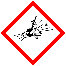 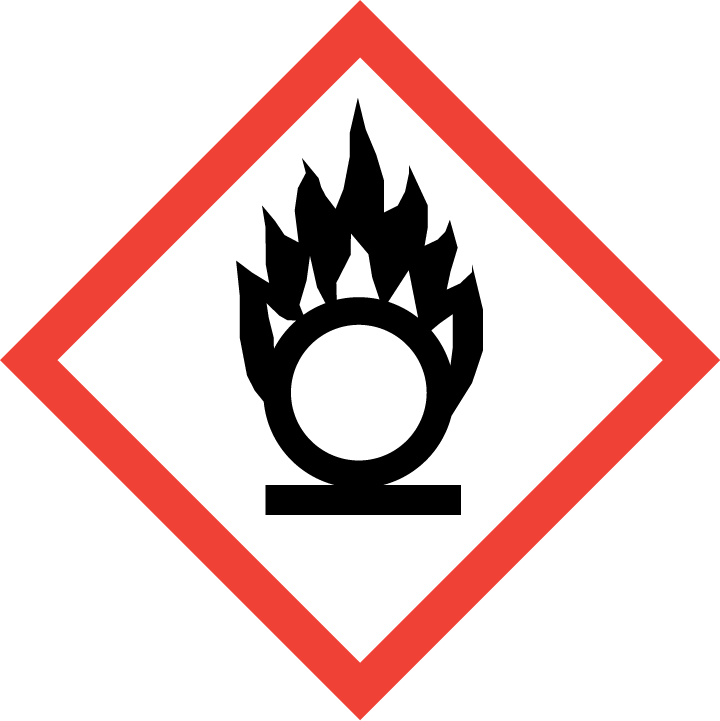 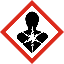 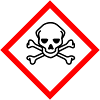 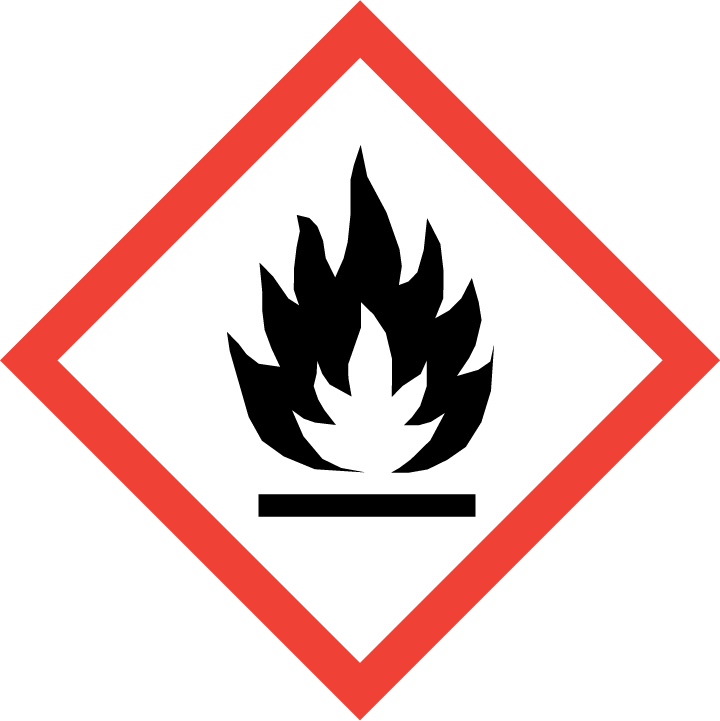 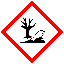 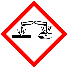 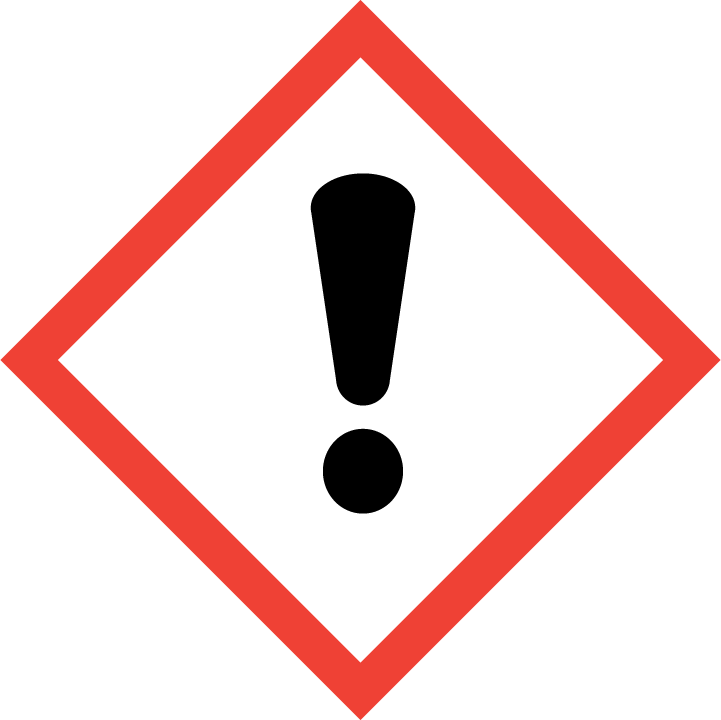 CHEMICAL WASTEChemical(s)/Percentage (must equal 100%):____________________________________________________________________________________________________________________________________Hazards(mark all that apply):CHEMICAL WASTEChemical(s)/Percentage (must equal 100%):____________________________________________________________________________________________________________________________________Hazards(mark all that apply):CHEMICAL WASTEChemical(s)/Percentage (must equal 100%):____________________________________________________________________________________________________________________________________Hazards(mark all that apply):CHEMICAL WASTEChemical(s)/Percentage (must equal 100%):____________________________________________________________________________________________________________________________________Hazards(mark all that apply):CHEMICAL WASTEChemical(s)/Percentage (must equal 100%):____________________________________________________________________________________________________________________________________Hazards(mark all that apply):CHEMICAL WASTEChemical(s)/Percentage (must equal 100%):____________________________________________________________________________________________________________________________________Hazards(mark all that apply):CHEMICAL WASTEChemical(s)/Percentage (must equal 100%):____________________________________________________________________________________________________________________________________Hazards(mark all that apply):CHEMICAL WASTEChemical(s)/Percentage (must equal 100%):____________________________________________________________________________________________________________________________________Hazards(mark all that apply):CHEMICAL WASTEChemical(s)/Percentage (must equal 100%):____________________________________________________________________________________________________________________________________Hazards(mark all that apply):